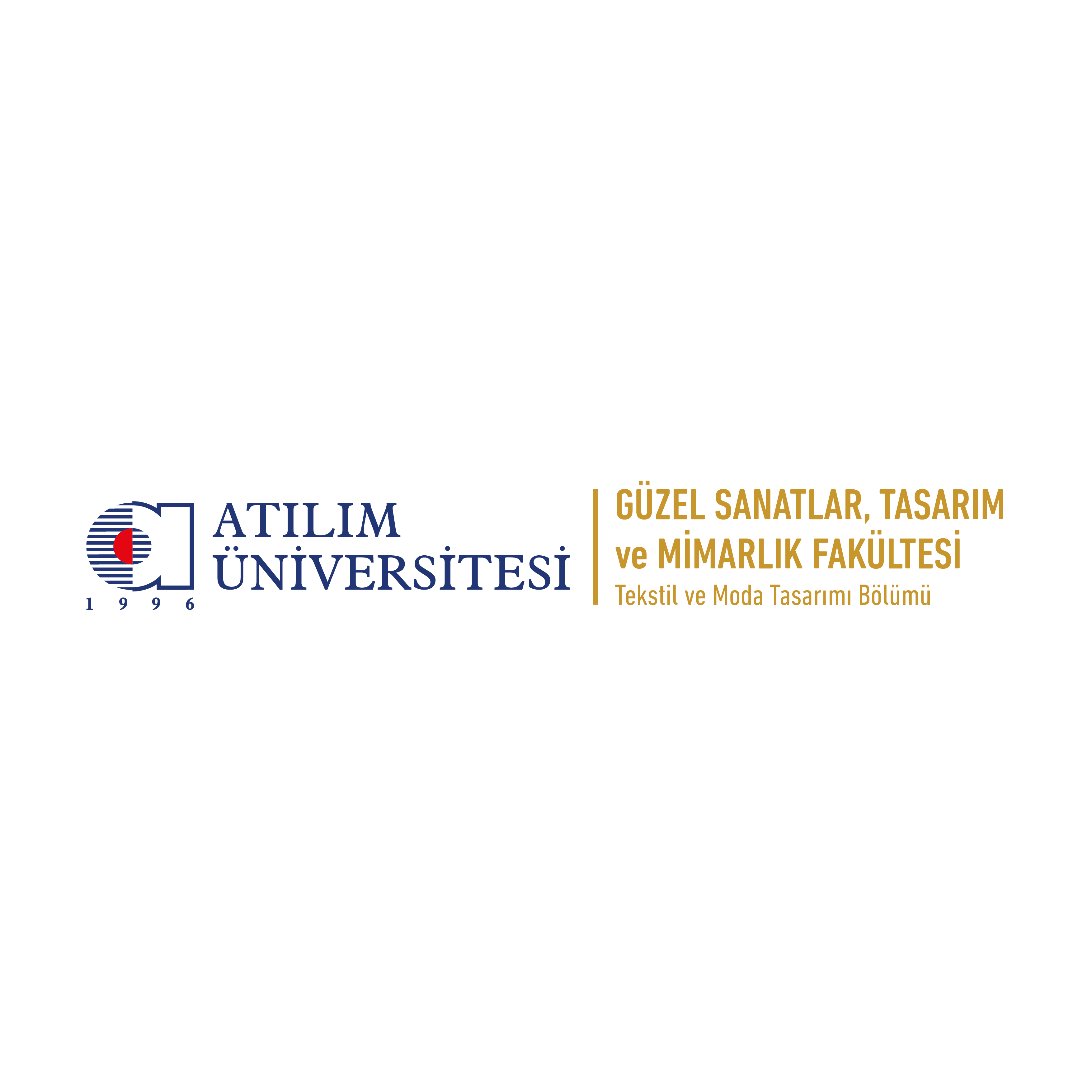 ………./………./20……	Komisyon Başkanı	Ad-Soyad-İmzaStajyer ÖğrencininStajyer ÖğrencininAdı ve SoyadıÖğrenci NoStaj YeriStaj Ders Kodu         MTT299                            MTT399                        MTT499Staj dosyası “Staj Bilgilendirme Sunumu” yönergelerine uygun olarak eksiksiz hazırlanmıştır.                                       Evet                                                   HayırStaj dosyası istenen zamanda teslim edilmiştir.                                       Evet                                                   Hayırİş yeri staj değerlendirmesi: (MTT299 hariç)                                       Olumlu                                              OlumsuzStaj dosyasının elektronik kopyası (Moodle) teslim edilmiştir                                       Evet                                                   HayırStaj ön değerlendirme sonucu                            Komisyon değerlendirebilir                     Komisyon değerlendiremez